EQUAL OPPORTUNITIES IN EMPLOYMENT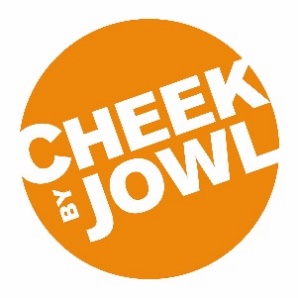 Cheek by Jowl has an equal opportunities policy for recruitment and employment and welcomes applications from all sections of the community. We are committed to ensuring that all job applications and members of staff are treated equally, without discrimination. This form is to ensure that our equal opportunities process is working effectively. All questions are optional. You are not obliged to answer any of these questions but the more information you supply, the more effective our monitoring will be. All information supplied will be treated in the strictest confidence and will not be used in any decision affecting you. It will not be placed on your personnel file.Please tick the box next to the field with which you identify.Further questions overleaf.Further questions overleaf.Gender Gender Gender Gender Gender MaleFemaleNon-binaryPrefer not to sayGender identityIf you identify as transsexual, transgender (in that you have effected a permanent change of gender identity) or as intersex, which group do you identify with?Gender identityIf you identify as transsexual, transgender (in that you have effected a permanent change of gender identity) or as intersex, which group do you identify with?Gender identityIf you identify as transsexual, transgender (in that you have effected a permanent change of gender identity) or as intersex, which group do you identify with?Gender identityIf you identify as transsexual, transgender (in that you have effected a permanent change of gender identity) or as intersex, which group do you identify with?Gender identityIf you identify as transsexual, transgender (in that you have effected a permanent change of gender identity) or as intersex, which group do you identify with?TranssexualTransgenderIntersexIf you prefer to use your own term, please specify here:If you prefer to use your own term, please specify here:If you prefer to use your own term, please specify here:If you prefer to use your own term, please specify here:If you prefer to use your own term, please specify here:Sexual orientationSexual orientationSexual orientationSexual orientationSexual orientationBisexualQueerGay manOtherGay woman/lesbianPrefer not to sayHeterosexual/straightIf you prefer to use your own term, please specify here:If you prefer to use your own term, please specify here:If you prefer to use your own term, please specify here:If you prefer to use your own term, please specify here:If you prefer to use your own term, please specify here:AgeAgeAgeAgeAge0 - 1965-7420 - 3475+35 - 49Prefer not to say50 - 64EthnicityEthnic origin is not about nationality, place of birth or citizenship. It is about the group to which you perceive you belong. Please tick the appropriate box.EthnicityEthnic origin is not about nationality, place of birth or citizenship. It is about the group to which you perceive you belong. Please tick the appropriate box.EthnicityEthnic origin is not about nationality, place of birth or citizenship. It is about the group to which you perceive you belong. Please tick the appropriate box.EthnicityEthnic origin is not about nationality, place of birth or citizenship. It is about the group to which you perceive you belong. Please tick the appropriate box.White / White BritishWhite / White BritishMixed/multiple ethnic groupsMixed/multiple ethnic groupsBritishWhite and Black CaribbeanWelshWhite and Black AfricanNorthern IrishWhite and AsianIrishAny other Mixed BackgroundGypsy or Irish TravellerAny other White BackgroundAsian/ Asian BritishAsian/ Asian BritishBlack/African/Caribbean/Black BritishBlack/African/Caribbean/Black BritishIndianBlack AfricanPakistaniBlack CaribbeanBangladeshiBlack BritishChineseAny other Black BackgroundAny other Asian BackgroundOtherOtherArabicLatin AmericanAny other ethnic groupPrefer not to sayDon’t knowIf you prefer to use your own term, please specify here:If you prefer to use your own term, please specify here:If you prefer to use your own term, please specify here:If you prefer to use your own term, please specify here:Do you identify as a deaf or disabled person?Do you identify as a deaf or disabled person?Do you identify as a deaf or disabled person?Do you identify as a deaf or disabled person?Do you identify as a deaf or disabled person?YesNoDon’t knowPrefer not to sayDo you identify as neuro-divergent?Do you identify as neuro-divergent?Do you identify as neuro-divergent?Do you identify as neuro-divergent?Do you identify as neuro-divergent?YesNoDon’t knowPrefer not to saySocio-Economic Background Please enter the occupation of the main/highest income earner in your household when you were 14. For examples of each occupation type, please see the guidance overleaf.Socio-Economic Background Please enter the occupation of the main/highest income earner in your household when you were 14. For examples of each occupation type, please see the guidance overleaf.Socio-Economic Background Please enter the occupation of the main/highest income earner in your household when you were 14. For examples of each occupation type, please see the guidance overleaf.Socio-Economic Background Please enter the occupation of the main/highest income earner in your household when you were 14. For examples of each occupation type, please see the guidance overleaf.Socio-Economic Background Please enter the occupation of the main/highest income earner in your household when you were 14. For examples of each occupation type, please see the guidance overleaf.Modern Professional Traditional Professional OccupationsClerical and IntermediateShort Term UnemployedSenior Manager/AdministratorLong Term UnemployedTechnical and Craft OccupationsRetiredSemi-Routine Manual and Service OccupationsNot ApplicableRoutine Manual and Service OccupationsDon’t knowMiddle or Junior ManagersPrefer not to sayIf other, please specify here:If other, please specify here:If other, please specify here:If other, please specify here:If other, please specify here:How did you hear about this position at Cheek by Jowl?